Счет-оферта подлежит полной оплате, частичная оплата не принимается.Счет-оферта № PTC.OF.____ от ____Оказание Услуг по настоящей Оферте НДС не облагается на основании пп. 14 п. 2 ст. 149 Налогового кодекса Российской Федерации (ч. II).Сведения об обучающемся (обучающихся)Наименование и описание образовательной услуги по программе дополнительного профессионального обучения (ее части)Место проведения: посредством интернет в режиме вебинара.Оплата Счета-оферты производится в рублях РФ.Счет-оферта действителен к оплате до _______________Общие положения.Данный документ является официальным предложением (публичной Офертой) Автономной некоммерческой организации образовательной организации дополнительного профессионального образования «УЧЕБНЫЙ ЦЕНТР ИНФОРМАЦИОННЫЕ БИЗНЕС СИСТЕМЫ» (в дальнейшем именуемого Исполнитель) заключить договор на оказание образовательных услуг (далее – Договор) и содержит все существенные условия по оказанию предлагаемых Исполнителем, избранных Заказчиком и указанных в разделе «Наименование образовательной Услуги» настоящей Оферты образовательных Услуг (далее – оказание образовательных Услуг).В соответствии с п. 2 ст. 437 Гражданского кодекса Российской Федерации (далее – ГК РФ) в случае принятия изложенных в настоящем документе условий и оплаты Услуг по настоящей Оферте юридическое или физическое лицо, производящее акцепт этой Оферты, становится Заказчиком (в соответствии с п. 3 ст. 438 ГК РФ акцепт Оферты равносилен заключению договора на условиях, изложенных в Оферте), а Исполнитель и Заказчик совместно – Сторонами Договора.В связи с вышеизложенным, внимательно прочитайте текст данной Оферты. Если Вы не согласны с каким-либо пунктом Оферты, Исполнитель предлагает Вам отказаться от использования Услуг.Термины.В настоящей публичной Оферте нижеприведенные термины используются в следующем значении:Оферта – настоящий документ, опубликованный в сети Интернет по адресу: http://www.ibs-training.ru.Акцепт Оферты – полное и безоговорочное принятие Заказчиком условий настоящей Оферты путем внесения платы за оказание образовательных Услуг в порядке и на условиях, установленных настоящей Офертой. Заказчик – любое физическое или юридическое лицо, осуществившее Акцепт Оферты и являющееся таким образом Заказчиком Услуг Исполнителя.Обучающийся – физическое лицо, осваивающее дополнительную профессиональную программу и отвечающее требованиям, установленным п. 3.3 настоящей Оферты. Услуга – образовательная Услуга, предлагаемая  Исполнителем, избранная  Заказчиком и указанная в разделе «Наименование  образовательной Услуги» Оферты, подробное описание которой находится на интернет-ресурсе по адресу: http://www.ibs-training.ru. Услуга по настоящей Оферте оказывается Исполнителем на основании Лицензии на осуществление образовательной деятельности № 036441 от 17 августа 2015 г., выданной Департаментом образования города Москвы, номер свидетельства: 77Л01 № 0007247.Вебинар (webinar) – разновидность web-конференции, онлайн-встреч или презентаций через Интернет. Основным отличием вебинара от web-конференции является использование его для проведения обучения.Предмет Оферты.Предметом настоящей Оферты является оказание Заказчику образовательных Услуг по программам дополнительного профессионального обучения (ее части), виду, уровню, направленности, указанным в настоящей Оферте и в соответствии с ее условиями.Форма, формат, программа обучения, сроки освоения программ дополнительного профессионального обучения (ее части) указаны в настоящей Оферте.Существенным условием настоящей Оферты является наличие у каждого Обучающегося среднего профессионального или высшего образования, или получение такого образования для обучения по дополнительным профессиональным программам на дату Акцепта Оферты.Условия и порядок предоставления Услуг.Оказание образовательных Услуг предоставляется в полном объеме при условии 100% (сто процентов) оплаты Заказчиком Оферты.Оплата производится Заказчиком в рублях Российской Федерации в безналичной форме путем перечисления денежных средств на расчетный счет Исполнителя, указанный в настоящей Оферте. В платежном документе в разделе «Назначение платежа» должно быть указано: «Оказание образовательных Услуг по Счету-оферте №___». Оплата Заказчиком Оферты Исполнителя является Акцептом Оферты.Датой Акцепта Оферты (датой заключения Договора) считается дата, зачисления денежных средств на расчетный счет Исполнителя.В течение не более 5 (пяти) рабочих дней с момента Акцепта Оферты Исполнитель предоставляет электронное подтверждение о включении Заказчика/Обучающегося в Образовательный/Учебный план.Раздаточные материалы при оказании образовательной Услуги предоставляются Заказчику непосредственно на месте предоставления Услуги и в период её предоставления в случае, предусмотренном образовательной программой.Оказание Услуг по настоящей Оферте НДС не облагается на основании пп. 14 п. 2 ст. 149 Налогового кодекса Российской Федерации (ч. II).Порядок приемки и сдачи Услуг.В течение 5 (пяти) рабочих дней с даты окончания соответствующей Услуги Исполнитель направляет Заказчику подписанный Акт сдачи-приемки Услуг, а Заказчик в течение 3 (трех) рабочих дней со дня получения Акта сдачи-приемки обязан направить Исполнителю подписанный Заказчиком Акт сдачи-приемки или мотивированный отказ от приемки оказанных Услуг.В случае мотивированного отказа Заказчика от подписания Акта сдачи-приемки Сторонами составляется двухсторонний Акт с перечнем необходимых изменений и сроков их исполнения.В случае если в соответствии с п. 5.1 настоящей Оферты Заказчиком не будет возвращен один экземпляр Акта сдачи-приемки и не представлен мотивированный отказ от приемки оказанных Услуг, обязательство Исполнителя по оказанию Услуг будет считаться исполненным в полном объеме, а Услуги, оказанные по Оферте, принятыми Заказчиком в полном объеме.Права и обязанности Исполнителя, Заказчика и ОбучающегосяИсполнитель обязан:Оказать Заказчику образовательную Услугу, указанную в настоящей Оферте, в соответствии с описанием выбранной образовательной Услуги, содержащейся на интернет-ресурсе по адресу: http://www.ibs-training.ru.Оказать Услуги качественно и в срок. Оказание Услуг осуществляется на русском языке.Выдать каждому Обучающемуся успешно прошедшему обучение, а также в случае передачи Заказчиком данных предусмотренных п.7.12. настоящей Оферты - Удостоверение о повышении квалификации (в соответствии с Приказом Минобрнауки России №499 от 01.07.2013). В случае, если Обучающиеся успешно прошли обучение, но Заказчик не предоставил данные, предусмотренные п.7.12. настоящей Оферты – выдать справку о прохождении обучения.Исполнитель вправе:Самостоятельно определять специалистов и их количество для оказания образовательных Услуг по Оферте, а также график их работы. В случае необходимости, Исполнитель имеет право привлекать для исполнения обязательств по Оферте третьих лиц, за действия которых он несёт ответственность перед Заказчиком.Перенести сроки оказания Услуг при условии предварительного согласования переноса сроков с Заказчиком.Заказчик обязан:Своевременно принимать оказанные Исполнителем Услуги в соответствии со ст. 5 настоящей Оферты и оплачивать Услуги Исполнителя в соответствии с п. 4.2 настоящей Оферты.Ознакомить Обучающихся с их правами и обязанностями, закрепленными в ФЗ от 29.12.2012 N 273-ФЗ «Об образовании в Российской Федерации».Обучающийся обязан:выполнять задания для подготовки к занятиям, предусмотренным учебным планом;извещать Исполнителя и Заказчика о причинах отсутствия на занятиях;соблюдать правила учредительных документов, правила внутреннего распорядка и иные локальные нормативные акты Исполнителя;Обучающийся вправе:получать информацию от Заказчика и Исполнителя по вопросам организации и обеспечения оказания Услуг;обращаться к Исполнителю по вопросам, касающимся процесса обучения;получать от Исполнителя полную и достоверную информацию об оценке своих знаний, умений, навыков и компетенций, а также о критериях этой оценки.Особые условияИсполнитель делает все возможное, чтобы обеспечить качественное и бесперебойное предоставление Услуг Заказчику.Исполнитель не несет ответственности за нарушение условий Оферты, если такое нарушение вызвано действием обстоятельств непреодолимой силы (форс-мажор), включая: действия органов государственной власти, пожар, наводнение, землетрясение, другие стихийные  бедствия, отсутствие электроэнергии и/или сбои работы компьютерной сети, забастовки, гражданские волнения, беспорядки, болезнь преподавателя, любые иные обстоятельства, не ограничиваясь перечисленным, которые могут повлиять на выполнение Исполнителем условий настоящей публичной Оферты и неподконтрольные Исполнителю.В случае невозможности оказания Услуг по вине Исполнителя, Исполнитель обязуется произвести возврат денежных средств, оплаченных Заказчиком.Заказчик обязуется использовать раздаточные материалы Услуги только в индивидуальном порядке. Заказчик обязуется не предоставлять доступ к раздаточным материалам третьим лицам.Материалы Услуги защищены авторским правом и являются собственностью Исполнителя.Заказчику запрещается распространять или иным образом использовать (публиковать, размещать на интернет-сайтах, копировать, передавать или перепродавать третьим лицам) в коммерческих или некоммерческих целях предоставляемые Исполнителем Заказчику материалы в рамках настоящей Оферты, создавать на их основе информационные продукты, а также использовать эти материалы каким-либо иным образом, кроме как для личного/внутреннего пользования. Материалы защищены авторским правом и являются собственностью Исполнителя.Обучающемуся-участнику вебинара запрещается осуществлять запись вебинара любыми способами (в том числе, на жесткий диск компьютера либо посредством видеоаппаратуры) без специального на то разрешения Исполнителя.Услуги предоставляются для личного/внутреннего использования Заказчиком. Запрещается передавать Реквизиты доступа на вебинар третьим лицам, либо для совместного использования Заказчика с третьими лицами без специального на то разрешения Исполнителя.Заказчик и Исполнитель обязуются обеспечивать конфиденциальность учетных данных Заказчика. Если иное прямо не предусмотрено законодательством, Исполнитель не несет ответственности за ущерб любого рода, понесенный Заказчиком в связи с разглашением Заказчиком своих учетных данных. Исполнитель не несет ответственности за ущерб любого рода, понесенный Заказчиком из-за разглашения учетных данных Заказчика вследствие несанкционированного доступа третьих лиц к техническим ресурсам, предоставляемым Исполнителем. Исполнитель имеет доступ к информации Заказчика исключительно в целях технического обеспечения Услуг.Ничто в настоящей Оферте не может пониматься как установление между Исполнителем и Заказчиком агентских отношений, трудовых отношений, отношений товарищества, отношений совместной деятельности, отношений личного найма.Исполнитель вправе собирать, использовать, передавать, хранить или иным образом обрабатывать (далее по тексту – «Обработка») информацию, предоставленную Заказчиком, которая может быть отнесена к Персональным данным физических лиц (далее по тексту – «Персональные данные) в целях оказания Услуг Заказчику/Обучающемуся. Исполнитель производит Обработку Персональных данных в соответствии с применимым законодательством и внутренними документами о защите персональных данных. Исполнитель производит Обработку Персональных данных, включая трансграничную передачу, при условии соблюдения требований, предъявляемых законодательством для такой передачи, а также при условии обеспечения технических, организационных и иных мер безопасности на уровне, предписываемом применимым законодательством.Для повышения качества оказываемых Услуг Исполнителем, Заказчик принимая настоящую Оферту, дает свое согласие на произведение Исполнителем видео записи оказываемых Услуг по настоящей Оферте для внутреннего использования. Заказчик обязуется уведомить и получить согласие Обучающихся на произведение такой видеозаписи.Настоящим Заказчик подтверждает, что уведомлен, согласен на передачу следующих Персональных данных Обучающихся, а также получил согласия Обучающихся на такую передачу Исполнителю в целях формирования и ведения ФИС ФРДО: фамилия, имя, отчество (при наличии), дата рождения (число, месяц, год рождения), пол, страховой номер индивидуального лицевого счета (для граждан РФ), гражданство. Передача указанных Персональных данных осуществляется на основании требований ч. 9, 10 ст. 98, п. 2 ч. 15 ст. 107 Федерального закона от 29.12.2012 № 273-ФЗ «Об образовании в Российской Федерации» и Постановления Правительства РФ от 26.08.2013 № 729 «О федеральной информационной системе «Федеральный реестр сведений о документах об образовании и (или) о квалификации, документах об обучении».Ответственность сторонВ случае если услуги не были оказаны Исполнителем по уважительной причине (например, болезнь преподавателя или иные форс-мажорные обстоятельства, указанные в п. 7.2 настоящей Оферты) и Исполнитель своевременно о уведомил Заказчика о невозможности оказания Услуг в указанный в настоящей Оферте срок, то Исполнитель возвращает Заказчику только сумму предоплаты, внесенную за неоказанные Услуги, без возмещения убытков.В случае если Заказчик / Обучающийся не посетил занятия полностью или частично без уведомления об этом Исполнителя посредством электронной почты или факсом не менее чем за 3 (три) рабочих дня до начала обучения и при условии отсутствия вины Исполнителя, предварительная оплата Заказчику не возвращается.Сторона, просрочившая исполнение, возмещает другой стороне понесенные убытки. Сумма такого возмещения не может превышать 10% от цены Оферты.Срок действия, изменение и расторжение Оферты Оферта вступает в силу с момента Акцепта Оферты и действует до выполнения Сторонами своих обязательств.Все споры и разногласия решаются путем переговоров Сторон. В случае если разногласия и споры не могут быть разрешены Сторонами в течение одного месяца путем переговоров, данные споры разрешаются Сторонами путем обращения в Арбитражный суд г. Москвы.Оферта может быть расторгнута по соглашению Сторон, а также в одностороннем порядке по письменному требованию одной из Сторон по основаниям, предусмотренным законодательством Российской Федерации, при условии уведомления другой Стороны о расторжении настоящей Оферты не позднее, чем за 10 (десять) рабочих дней до даты расторжения. От Исполнителя:                                                                           Директор АНО ДПО "УЦ ИБС"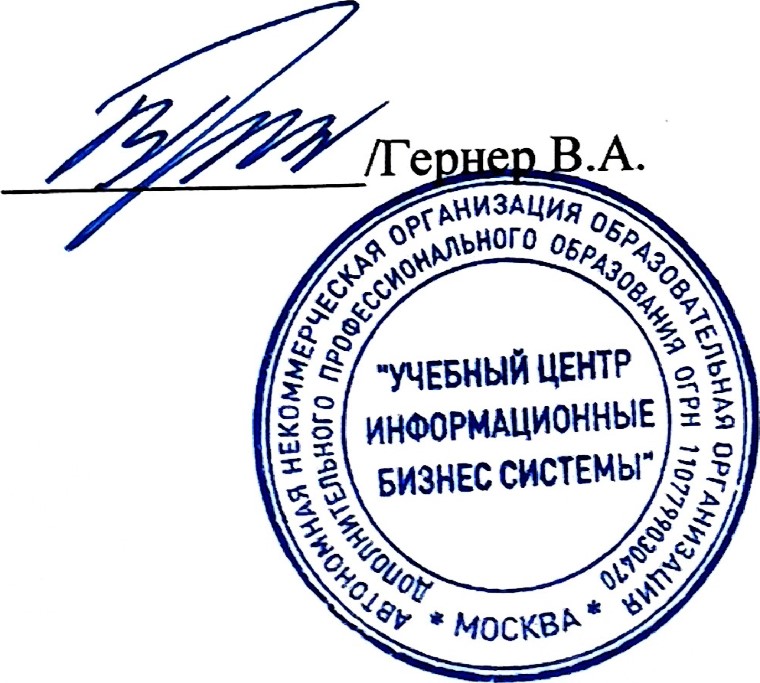 Исполнитель:АНО ДПО "УЦ ИБС"Место нахождения:Россия, 123060, г. Москва, вн.тер.г. муниципальный округ Щукино, 1-й Волоколамский проезд, д. 10, стр. 1, этаж/помещ. 1/I , ком 60.Почтовый адрес:127018, Москва, ул. Складочная, д. 3, стр. 1ИНН:7713388004КПП:773401001Расч. счет:р/с 40703810301400000206 АО «АЛЬФА-БАНК»Корр. счет:30101810200000000593, БИК 044525593Заказчик:Заказчик:Место нахождения:Место нахождения:ИНН / КПП:ИНН / КПП:Код курсаКоличество обучающихсяОбъем услуг (кол-во акад.часов)Дата оказания услугиВремя проведенияВремя проведенияФорма обученияФормат обученияФормат обученияЦена, руб.Цена, руб.Сумма, руб.ИТОГОИТОГОИТОГОИТОГОИТОГОИТОГОИТОГОИТОГОИТОГОИТОГОИТОГОВсего по счёту:___рублей  ___копеек.Всего по счёту:___рублей  ___копеек.Всего по счёту:___рублей  ___копеек.Всего по счёту:___рублей  ___копеек.Всего по счёту:___рублей  ___копеек.Всего по счёту:___рублей  ___копеек.Всего по счёту:___рублей  ___копеек.Всего по счёту:___рублей  ___копеек.Всего по счёту:___рублей  ___копеек.Всего по счёту:___рублей  ___копеек.Всего по счёту:___рублей  ___копеек.Всего по счёту:___рублей  ___копеек.ФИОДата рожденияСНИЛСТелефонАдрес№п/пТема Программы обучения (модуля)Описание программы обучения (модуля)1